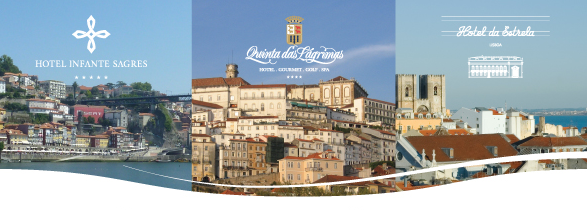 ДОРОГАМИ ПОРТУГАЛИИ5 НОЧЕЙ / 6 ДНЕЙ ИНДИВИДУАЛЬНЫЙ ТУР ДЛЯ ПУТЕШЕСТВУЮЩИХ ПО ПОРТУГАЛИИ НА АВТОМОБИЛЕ:2 НОЧИ В ЛИССАБОНЕ + 1 НОЧЬ В КОИМБРЕ + 2 НОЧИ В ПОРТУ( Продолжить путешествие можно отдыхом на Лиссабонской Ривьере, в Алгарве или на острове Мадейра)В СТОИМОСТЬ ВХОДЯТ:- ПРОЖИВАНИЕ 5 НОЧЕЙ В ДВУХМЕСТНОМ НОМЕРЕ В ОТЕЛЯХ 4-5* С ЗАВТРАКАМИ (НОМЕРА КАТЕГОРИИ СТАНДАРТ)- 1 УЖИН ДЛЯ 2 ЧЕЛОВЕК В РЕСТОРАНЕ ELEVEN В ЛИССАБОНЕ ( напитки не включены)ДОПОЛНИТЕЛЬНО ОПЛАЧИВАЕТСЯ:  АРЕНДА АТОМОБИЛЯ ( ОТ 110 ЕВРО ЗА ПЕРИОД**); ДРУГИЕ РАСХОДЫ, НЕ ВКЛЮЧЕННЫЕ В ДАННОЕ ПРЕДЛОЖЕНИЕ** Стоимость зависит от тиа автомобиля и периода бронирования.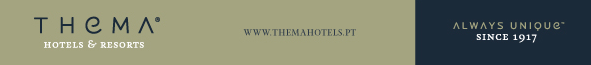 СТОИМОСТЬ ТУРА НА ЧЕЛОВЕКА: ПРОЖИВАНИЕ В ПЕРИОД С 01.04.2014 ПО 31.04.2014 – 422 ЕВРОПРОЖИВАНИЕ В ПЕРИОД С 01.11.2014 ПО 26.12.2014 – 397 ЕВРОПРОЖИВАНИЕ В ПЕРИОД С 27.12.2014 ПО 30.12.2014 – 422 ЕВРОКОМИССИЯ АГЕНТСТВАМПРОГРАММА ТУРА1 ДЕНЬ  ПРИБЫТИЕ В ЛИССАБОН. РАЗМЕЩЕНИЕ В ОТЕЛЕ HOTEL DA ESTRELA 4* ( заселение после 14:00, раннее заселение возможно при наличии свободных номеров). www.hoteldaestrela.comСВОБОДНОЕ ВРЕМЯ ДЛЯ ЗНАКОМСТВА С ЛИССАБОНОМ.2 ДЕНЬ ЗАВТРАК.СВОБОДНОЕ ВРЕМЯ ДЛЯ ЗНАКОМСТВА С ЛИССАБОНОМ.УЖИН В РЕСТОРАНЕ ELEVEN. МЕНЮ ОТ ШЕФ-ПОВАРА JOACHIM KOERPER (напитки не включены).http://www.restauranteleven.com/eleven/?lang=en3 ДЕНЬ ЗАВТРАК.  ВЫСЕЛЕНИЕ ИЗ ОТЕЛЯ ДО 12 ЧАСОВ. ОТПРАВЛЕНИЕ В КОИМБРУ.РАЗМЕЩЕНИЕ В ОТЕЛЕ QUINTA DAS LÁGRIMAS PALACE HOTEL 4* ( заселение после 14:00, раннее заселение возможно при наличии свободных номеров). www.quintadaslagrimas.ptСВОБОДНОЕ ВРЕМЯ ДЛЯ ЗНАКОМСТВА С ГОРОДОМ.4 ДЕНЬ ЗАВТРАК. ВЫСЕЛЕНИЕ ИЗ ОТЕЛЯ ДО 12 ЧАСОВ. ПРОДОЛЖЕНИЕ ЗНАКОМСТВА С КОИМБРОЙ. ОТПРАВЛЕНИЕ В ПОРТУ. РАЗМЕЩЕНИЕ В ОТЕЛЕ HOTEL INFANTE SAGRES 5*( заселение после 14:00, раннее заселение возможно при наличии свободных номеров).www.hotelinfantesagres.ptПРОГУЛКА ПО ВЕЧЕРНЕМУ ПОРТУ. 5 ДЕНЬ ЗАВТРАК.СВОБОДНОЕ ВРЕМЯ ДЛЯ ЗНАКОМСТВА С ПОРТУ.6 ДЕНЬ ЗАВТРАК. ВЫСЕЛЕНИЕ ИЗ ОТЕЛЯ ДО 12 ЧАСОВ. ОКОНЧАНИЕ ПРОГРАММЫ ИЛИ ПРОДОЛЖЕНИЕ ОТДЫХА В ОДНОМ ИЗ КУРОРТНВХ РЕГИОНОВ ПОРТУГАЛИИ. 